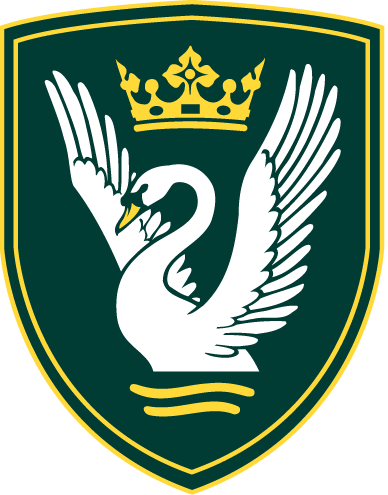 Teacher of ICT and ComputingStart date 01 January 2018Fixed Term ContractApplication deadline: Monday 16 October 2017 at middayPlease note that this vacancy will close should a suitable candidate be appointed.This school is committed to safeguarding and promoting the welfare of children and young people and expects all staff and volunteers to share this commitment. We will carry out a Disclosure Check by the Criminal Records Bureau before making an appointment.Headteacher: Ron SearleThe Warwick School,Noke Drive, Redhill, Surrey, RH1 4ADTel: 01737 378444 (HR)Fax: 01737 770007NOR: 900Website: www.warwick.surrey.sch.ukTeacher of ICT and ComputingFixed Term Contract January to July 2018          TMS + London Fringe AllowanceDue to a curriculum restructure an exciting opportunity has arisen for a skilled, enthusiastic and ambitious teacher to join our dynamic and committed Faculty of ICT and Computing from January to July 2018. The successful candidate will work within this supportive environment to contribute to the success of our students and the development of the curriculum area up to Key stage 4. Applications from NQTs are welcome and will be supported through an induction programme, which we believe to be second to none.The Warwick School is a vibrant 11 to 16 school, serving the Redhill area; judged by Ofsted to be’Good’ with Outstanding Behaviour and Safeguarding.The school is a member of the South East Surrey Schools Education Trust which is a partnership of The Ashcombe, Therfield and The Warwick Schools; each being successful, inclusive schools committed to work in collaboration for the benefit of their distinctive communities and those children and young people whom they serve. The school offers outstanding continuing professional development for its staff and the Trust will offer a range of opportunities for the right candidate to develop their practice and demonstrate their potential for promotion.The Warwick School is committed to safeguarding and promoting the welfare of children and young people and expects all staff and volunteers to share this commitment. We will ensure that all our recruitment and selection practices reflect this commitment. All successful candidates will be subject to Disclosure and Barring checks along with other relevant employment checks.For further information about the post and application form, please visit the vacancy page of theschool’s website www.warwick.surrey.sch.uk or call 01737 378444 (HR)Closing Date for Applications: Monday 16 October 2017 at midday.Please note that this vacancy will close should a suitable candidate be appointed.Therfield School, The Ashcombe School and The Warwick School have formed, and are part of, South East Surrey Schools Educational Trust (SESSET), a charitable company limited by guarantee and registered in England and Wales with company number 10479401. The registered address is The Ashcombe School, Ashcombe Road, Dorking Surrey, RH4 1LYGeneral Information for ApplicantsThe SchoolThe Warwick School is a vibrant 11-16 school serving the Redhill area, judged Good with Outstanding Behaviour and Safety in its Ofsted inspection of February 2013. The school works closely with the Ashcombe School, Dorking and Therfield School, Leatherhead; our partners in the South East Surrey Educations Trust Currently we have approximately 800 students on roll. Some 98% of our students progress to Further Education or Training, in particular to Reigate College and East Surrey College in Redhill, with which we have very close links. We are proud of our school’s strong links with the local community and employers which assist us in fully serving the needs of all the young people who live in the Redhill area.Continuing Professional Development lies at the heart of our people first values in relation to staff, and we are proud that many colleagues have been promoted as a consequence. LocationThe School is situated at the end of a quiet cul-de-sac on a green site within 4 minutes’ walk of Redhill town centre and rail and bus stations.  The M25 and M23 are only a few minutes’ drive away and rail links to London, the South Coast and Gatwick Airport are excellent.AccommodationOur current facilities are very good and our buildings are well maintained. Each sector has its own dedicated suite of rooms and an office.   The ICT network provides fast, school-wide access to the internet via broadband and a ratio of 1 computer to 3 students.  All students and staff have their own e-mail address and area on the network accessible from home. All teachers are provided with a laptop and most departments have their own cluster of computers (desktops or laptops) and interactive whiteboards.  We also have bookable ICT rooms for whole class teaching and a cluster of computers in the library.  Our duty of care extends to a robust CCTV system that constantly monitors our site. Our school grounds include playing fields, a floodlit all-weather sports pitch, tennis/netball courts and an ecology area. In keeping with Surrey County Council policy, the School is a no smoking site.Our studentsThe Warwick serves the main towns of Redhill, Merstham and Reigate and the surrounding villages as well as students who choose to travel from further afield. Close relationships with our main feeder primary schools are well established.   We are a truly comprehensive school in terms of ability, social, additional and educational needs, as well as our religious and cultural mix. The student voice is a key feature in the life of our school and we encourage our students to take responsibilities in school. Representatives are elected to vigorous Year and School Councils, which meet each half term to discuss issues based on a student-initiated agenda.  Prefects, Head Boy and Head Girl are appointed towards the end of Year 10 to offer service to the School including supervision duties and mentoring Year 7 students.  The student body runs its own Community Action team, which liaises with the local community and arranges events to benefit local, national and international Charities in association with our student run Rotary Interact Club. Other students help to maintain our ICT facilities, our library and serve as Captains to various subject departments and Clubs.Curriculum and OrganisationAt KS3 all students study the National Curriculum. Students are grouped for learning in most subjects.At KS4 students study a core consisting of English Language, English Literature, Mathematics, Science, PE and Philosophy and Ethics. They are encouraged to take an English Baccalaureate subject as at least one of their three option choices.  Our close relationships with local colleges enable us to offer a range of vocational qualifications.  In addition, we run a small near to site programme for students for whom the traditional school or college route is not appropriate.All subjects are expected to differentiate learning to meet the needs of the whole ability range and to provide extension activities for the gifted and talented.  Additionally, the Learning Support Faculty provides excellent in-class support for students with a range of additional educational needs. Teachers are provided with detailed information on prior attainment, target grades, gifted and talented students, the Pupil Premium, English as an Additional Language and SEN requirements. We are rigorous in applying our Assessment for Learning policy to ensure that all students make progress, which is at least in line with expectation.Students’ welfare and educational progress are supervised by Form Tutors who each have a mixed ability group of about 28 students.  Tutors and the Head of Year remain with the students as they progress through the school. We have a dedicated Support Centre to support the development of identified and selected students.Extra-Curricular ActivitiesWe offer an extensive range of extra-curricular activities, including sports teams, drama productions, concerts, foreign exchanges, overseas trips, Duke of Edinburgh Awards Scheme and public speaking.  Any teacher wishing to offer a new activity will be well supported.The StaffThe School working environment is stimulating and very busy. We seek to appoint hard-working and self-motivated people, committed to high standards and inclusion, who show initiative and can work under pressure. Over 130 people are employed at The Warwick School. Successful applicants for posts at The Warwick School will join a friendly, cohesive and supportive team, dedicated to providing a quality education for the young people in our care.  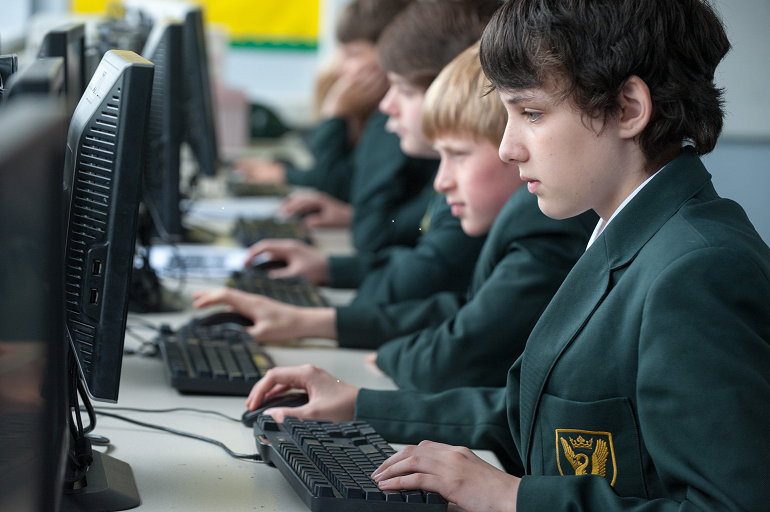 Department InformationThe ICT & Computing Department sits in a faculty with Business Studies and has three members of staff teaching across the subjects. The department has an excellent reputation for collaboration and all resources are collectively created and improved to ensure that planning is made simpler for all teachers of the subjects. We have streamlined our approach to marking to enable teachers to spend more time providing useful feedback and improving their own practice while avoiding issues with workload.The subject is very popular with students and we have tried to tailor our curriculum to strike the right balance between challenge and engagement to allow students to achieve well while still enjoying their learning. We have recently upgraded our computers to Windows 10 and have invested in software such as Photoshop to keep the experience that students receive as up-to-date as possible.In ICT & Computing students receive the following:If you are successful you will be responsible for the GCSE ICT subjects (Cambridge Nationals in Creative iMedia and GCSE ICT) but there is potential for you to teach Computing in future years if you wish. Due to a small number of non-specialists we have created resources which are robust and can be quickly accessed which we hope would make a mid-year transition smoother for you. We enjoyed our best ever results across the faculty in the last GCSE exams and hope to continue this trend into 2018. If you joined the school and this department you would receive outstanding support, CPD and a welcoming school community.If you have any specific questions about the faculty or subject then please contact Tom Rattle  ra@warwick.surrey.sch.uk. We look forward to your application.Job ProfilePerson Specification: Class TeacherHow to ApplyWe hope that you would like to apply; please complete our application form for teaching posts on the vacancy page and send it to us with a supporting statement explaining what attracts you to the post and details the skills and experience you would bring to it.Your completed application can be emailed to Karen Ehren HR Officer: ehr@warwick.surrey.sch.ukor post to:Mrs Karen EhrenHR OfficerThe Warwick SchoolNoke DriveRedhillSurreyRH1 4ADIf you would like any further information please telephone Karen Ehren on 01737 378444 or email ehr@warwick.surrey.sch.ukThe deadline for receipt of completed applications is Monday 16 October 2017 at midday. Please note that this vacancy will close should a suitable candidate be appointed.YearHours per fortnightTopics / Summary72Online Safety; Digital Publishing; Scratch; Binary; Data; Computational Thinking81Small Basic; Video Project; Online Safety91Python; Photoshop; Online Safety106Cambridge Nationals in Creative iMedia 106Edexcel GCSE Computer Science115Edexcel GCSE in ICT 115Edexcel GCSE Computer Science POST TITLEClass TeacherLINE MANAGERThe HeadteacherSUPERVISORY RESPONSIBILITYResponsible for directing the work of teaching assistants within the classroom.JOB PURPOSETo teach pupils within the school and to carry out such other associated duties as are reasonably assigned by the head teacher. KEY ACCOUNTABILITIESThese accountabilities are based on the professional responsibilities of teachers outlined in the School Teachers’ Pay and Conditions Document (STPCD). They are supplemented as relevant by reference to the DfE Teachers’ Standards (2012).KEY ACCOUNTABILITIESThese accountabilities are based on the professional responsibilities of teachers outlined in the School Teachers’ Pay and Conditions Document (STPCD). They are supplemented as relevant by reference to the DfE Teachers’ Standards (2012).1. Teaching1. TeachingPROFESSIONAL RESPONSIBILITIESPROFESSIONAL RESPONSIBILITIESTo plan and teach lessons and sequences of lessons to the classes you are assigned to teach, within the context of the school’s plans, curriculum and schemes of work.To assess, monitor, record and report on the learning needs, progress and achievements of assigned pupils.To participate in arrangements for preparing pupils for external examinations.To plan and teach lessons and sequences of lessons to the classes you are assigned to teach, within the context of the school’s plans, curriculum and schemes of work.To assess, monitor, record and report on the learning needs, progress and achievements of assigned pupils.To participate in arrangements for preparing pupils for external examinations.Set high expectations which inspire, motivate and challenge pupils: establish a safe and stimulating environment for pupils, rooted in mutual respect set goals that stretch and challenge pupils of all backgrounds, abilities and dispositions demonstrate consistently the positive attitudes, values and behaviour which are expected of pupils. Promote good progress and outcomes by pupils: be accountable for pupils’ attainment, progress and outcomes be aware of pupils’ capabilities and their prior knowledge, and plan teaching to build on these guide pupils to reflect on the progress they have made and their emerging needs demonstrate knowledge and understanding of how pupils learn and how this impacts on teaching encourage pupils to take a responsible and conscientious attitude to their own work and study. Demonstrate good subject and curriculum knowledge: have a secure knowledge of the relevant subject(s) and curriculum areas, foster and maintain pupils’ interest in the subject, and address misunderstandings demonstrate a critical understanding of developments in the subject and curriculum areas, and promote the value of scholarship demonstrate an understanding of and take responsibility for promoting high standards of literacy, articulacy and the correct use of standard English, whatever the teacher’s specialist subject if teaching early reading, demonstrate a clear understanding of systematic synthetic phonics if teaching early mathematics, demonstrate a clear understanding of appropriate teaching strategies. Plan and teach well structured lessons: impart knowledge and develop understanding through effective use of lesson time promote a love of learning and children’s intellectual curiosity set homework and plan other out-of-class activities to consolidate and extend the knowledge and understanding pupils have acquired reflect systematically on the effectiveness of lessons and approaches to teaching contribute to the design and provision of an engaging curriculum within the relevant subject area(s). Adapt teaching to respond to the strengths and needs of all pupils: know when and how to differentiate appropriately, using approaches which enable pupils to be taught effectively have a secure understanding of how a range of factors can inhibit pupils’ ability to learn, and how best to overcome these demonstrate an awareness of the physical, social and intellectual development of children, and know how to adapt teaching to support pupils’ education at different stages of development have a clear understanding of the needs of all pupils, including those with special educational needs; those of high ability; those with English as an additional language; those with disabilities; and be able to use and evaluate distinctive teaching approaches to engage and support them. Make accurate and productive use of assessment: know and understand how to assess the relevant subject and curriculum areas, including statutory assessment requirements make use of formative and summative assessment to secure pupils’ progress use relevant data to monitor progress, set targets, and plan subsequent lessons give pupils regular feedback, both orally and through accurate marking, and encourage pupils to respond to the feedback.Set high expectations which inspire, motivate and challenge pupils: establish a safe and stimulating environment for pupils, rooted in mutual respect set goals that stretch and challenge pupils of all backgrounds, abilities and dispositions demonstrate consistently the positive attitudes, values and behaviour which are expected of pupils. Promote good progress and outcomes by pupils: be accountable for pupils’ attainment, progress and outcomes be aware of pupils’ capabilities and their prior knowledge, and plan teaching to build on these guide pupils to reflect on the progress they have made and their emerging needs demonstrate knowledge and understanding of how pupils learn and how this impacts on teaching encourage pupils to take a responsible and conscientious attitude to their own work and study. Demonstrate good subject and curriculum knowledge: have a secure knowledge of the relevant subject(s) and curriculum areas, foster and maintain pupils’ interest in the subject, and address misunderstandings demonstrate a critical understanding of developments in the subject and curriculum areas, and promote the value of scholarship demonstrate an understanding of and take responsibility for promoting high standards of literacy, articulacy and the correct use of standard English, whatever the teacher’s specialist subject if teaching early reading, demonstrate a clear understanding of systematic synthetic phonics if teaching early mathematics, demonstrate a clear understanding of appropriate teaching strategies. Plan and teach well structured lessons: impart knowledge and develop understanding through effective use of lesson time promote a love of learning and children’s intellectual curiosity set homework and plan other out-of-class activities to consolidate and extend the knowledge and understanding pupils have acquired reflect systematically on the effectiveness of lessons and approaches to teaching contribute to the design and provision of an engaging curriculum within the relevant subject area(s). Adapt teaching to respond to the strengths and needs of all pupils: know when and how to differentiate appropriately, using approaches which enable pupils to be taught effectively have a secure understanding of how a range of factors can inhibit pupils’ ability to learn, and how best to overcome these demonstrate an awareness of the physical, social and intellectual development of children, and know how to adapt teaching to support pupils’ education at different stages of development have a clear understanding of the needs of all pupils, including those with special educational needs; those of high ability; those with English as an additional language; those with disabilities; and be able to use and evaluate distinctive teaching approaches to engage and support them. Make accurate and productive use of assessment: know and understand how to assess the relevant subject and curriculum areas, including statutory assessment requirements make use of formative and summative assessment to secure pupils’ progress use relevant data to monitor progress, set targets, and plan subsequent lessons give pupils regular feedback, both orally and through accurate marking, and encourage pupils to respond to the feedback.2. Whole school organisation, strategy and development2. Whole school organisation, strategy and developmentPROFESSIONAL RESPONSIBILITIESPROFESSIONAL RESPONSIBILITIESTo contribute to the development, implementation and evaluation of the school’s policies, practices and procedures in such a way as to support the school’s values and vision.To work with others on curriculum and/or pupil development to secure co-ordinated outcomes.To supervise and, so far as practical, teach any pupils where the person timetabled to take the class is not available to do so, subject to the provision that teachers are required to cover only rarely.To contribute to the development, implementation and evaluation of the school’s policies, practices and procedures in such a way as to support the school’s values and vision.To work with others on curriculum and/or pupil development to secure co-ordinated outcomes.To supervise and, so far as practical, teach any pupils where the person timetabled to take the class is not available to do so, subject to the provision that teachers are required to cover only rarely.Fulfil wider professional responsibilities: make a positive contribution to the wider life and ethos of the school Fulfil wider professional responsibilities: make a positive contribution to the wider life and ethos of the school 3. Health, safety and discipline3. Health, safety and disciplinePROFESSIONAL RESPONSIBILITIESPROFESSIONAL RESPONSIBILITIESTo promote the safety and well-being of pupils.To maintain good order and discipline among pupils.To promote the safety and well-being of pupils.To maintain good order and discipline among pupils.Manage behaviour effectively to ensure a good and safe learning environment have clear rules and routines for behaviour in classrooms, and take responsibility for promoting good and courteous behaviour both in classrooms and around the school, in accordance with the school’s behaviour policy have high expectations of behaviour, and establish a framework for discipline with a range of strategies, using praise, sanctions and rewards consistently and fairly manage classes effectively, using approaches which are appropriate to pupils’ needs in order to involve and motivate them maintain good relationships with pupils, exercise appropriate authority, and act decisively when necessary. Manage behaviour effectively to ensure a good and safe learning environment have clear rules and routines for behaviour in classrooms, and take responsibility for promoting good and courteous behaviour both in classrooms and around the school, in accordance with the school’s behaviour policy have high expectations of behaviour, and establish a framework for discipline with a range of strategies, using praise, sanctions and rewards consistently and fairly manage classes effectively, using approaches which are appropriate to pupils’ needs in order to involve and motivate them maintain good relationships with pupils, exercise appropriate authority, and act decisively when necessary. 4. Management of staff and resources4. Management of staff and resourcesPROFESSIONAL RESPONSIBILITIESPROFESSIONAL RESPONSIBILITIESTo direct and supervise support staff assigned to you and, where appropriate, other teachers, in an effective way.To contribute to the recruitment, selection, appointment and professional development of other teachers and support staff.To deploy resources delegated to you.To direct and supervise support staff assigned to you and, where appropriate, other teachers, in an effective way.To contribute to the recruitment, selection, appointment and professional development of other teachers and support staff.To deploy resources delegated to you.Fulfil wider professional responsibilities deploy support staff effectively Fulfil wider professional responsibilities deploy support staff effectively 5. Professional development5. Professional developmentPROFESSIONAL RESPONSIBILITIESPROFESSIONAL RESPONSIBILITIESTo participate in arrangements for the appraisal and review of your performance and, where appropriate, that of other teachers and support staff.To participate in arrangements for your further training and professional development and, where appropriate, that of other teachers and support staff, including induction.To participate in arrangements for the appraisal and review of your performance and, where appropriate, that of other teachers and support staff.To participate in arrangements for your further training and professional development and, where appropriate, that of other teachers and support staff, including induction.Fulfil wider professional responsibilities take responsibility for improving teaching through appropriate professional development, responding to advice and feedback from colleagues. Fulfil wider professional responsibilities take responsibility for improving teaching through appropriate professional development, responding to advice and feedback from colleagues. 6. Communication6. CommunicationPROFESSIONAL RESPONSIBILITIESPROFESSIONAL RESPONSIBILITIESTo communicate with pupils, parents and carers.To communicate with pupils, parents and carers.Fulfil wider professional responsibilities communicate effectively with parents with regard to pupils’ achievements and well-being. Fulfil wider professional responsibilities communicate effectively with parents with regard to pupils’ achievements and well-being. 7. Working with colleagues and other relevant professionals7. Working with colleagues and other relevant professionalsPROFESSIONAL RESPONSIBILITIESPROFESSIONAL RESPONSIBILITIESTo collaborate and work with colleagues and other relevant professionals within and beyond the school.To collaborate and work with colleagues and other relevant professionals within and beyond the school.Fulfil wider professional responsibilities develop effective professional relationships with colleagues, knowing how and when to draw on advice and specialist support. Fulfil wider professional responsibilities develop effective professional relationships with colleagues, knowing how and when to draw on advice and specialist support. Selection CriteriaAssessment MethodQualificationsEssential:Qualified Teacher StatusEvidence of further professional developmentDesirable:Post Graduate QualificationApplication formCertificatesExperienceEssential:Successful teaching and curriculum experienceRecent experience of teaching within KS3 and KS4Written statementLesson observationInterviewProfessional Knowledge and UnderstandingEssential:Sound understanding of ICT/Computing Curriculum. Knowledge of best practice and procedures for safeguarding children and young peopleOther key areas for the school/phase, early years, extended services etc.Written statementLesson observationInterviewProfessional QualitiesEssential:Committed to the development and maintenance of good relationships with staff, parents, students, governors and the community.Committed to the continuing professional development of self and others within the school.Demonstrates flexibility appropriate to circumstancesCommunicates enthusiasm and energy.InterviewGroup exercisePresentationSkills and AptitudesEssential:Able to plan and organise effectivelyWell developed oral and written communication skillsCommunicates at a level and in a manner appropriate to the situationApplication formWritten statementInterviewIn-tray exerciseGroup exercise